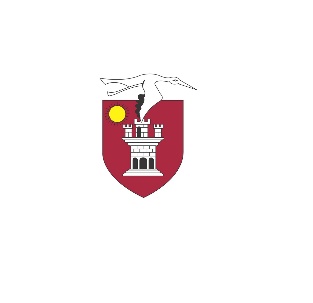 PERE	Nom Prénom :…………………………………………………………………………………………………………………………………..	Adresse : ……………………………………………………………………………………………………………………………………….	Tél : ……………………………………………………			Mail : …………………………………………………………	JOINDRE UN JUSTIFICATIF DE DOMICILE IMPERATIVEMENTMERE	Nom Prénom :………………………………………………………………………………………………………………………………….	Adresse si différente :………………………………………………………………………………………………………………………	Tél :…………………………………………………			Mail ……………………………………………………….JOINDRE UN JUSTIFICATIF DE DOMICILE IMPERATIVEMENT SI DIFFERENTENFANT : 	Nom Prénom :							              Fille		Garçon	Date de naissance	Date de rentrée : 	Ecole maternelle : 				Avis directrice école :  	oui		non									Avis adjointe au Maire   oui 		non 	Ecole élémentaire				Classe :  	Mr/Mme                                                                                                autorise la municipalité de Soues à filmer ou photographier mon enfant et à utiliser ces images lors d’expositions, de parutions d’articles dans le bulletin municipal ou dans la presse locale et sur le site soues.com de la commune.              Ecrire :  oui ou non	           Soues le ,   							Soues le , Signature du responsable de l’enfant				Signature du Maire